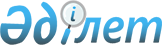 Бородулиха ауданының қорғаныс істері жөніндегі бөлімнің шақыру учаскесіне тіркелетін жылы он жеті жасқа толатын еркек жынысты азаматтарды 2010 жылы тіркеуді өткізу туралы
					
			Күшін жойған
			
			
		
					Шығыс Қазақстан облысы Бородулиха ауданы әкімінің 2010 жылғы 2 наурыздағы N 31 шешімі. Шығыс Қазақстан облысы Әділет департаментінің Бородулиха ауданындағы Әділет басқармасында 2010 жылғы 15 наурызда N 5-8-106 тіркелді. Күші жойылды - Шығыс Қазақстан облысы Бородулиха ауданының әкімінің 2010 жылғы 23 сәуірдегі N 38 шешімімен

      Ескерту. Күші жойылды - Шығыс Қазақстан облысы Бородулиха ауданының әкімінің 2010.04.23 N 38 шешімімен.

      

      «Әскери міндеттілік және әскери қызмет туралы» Қазақстан Республикасының 2005 жылғы 8 шілдедегі № 74 Заңының 17-бабына, «Қазақстан Республикасындағы жергілікті мемлекеттік басқару және өзін-өзі басқару туралы» Қазақстан Республикасының 2001 жылғы 23 қаңтардағы № 148 Заңының 33 бабы 1 тармағының 13) тармақшасына сәйкес, Бородулиха ауданының әкімі ШЕШТІ:



      1. Тұрғылықты мекен-жайы бойынша Бородулиха ауданының қорғаныс істері жөніндегі бөлімінің шақыру учаскесіне тіркеуге алынатын жылы он жеті жасқа толатын еркек жынысты азаматтарды 2010 жылдың қаңтар-наурыз айларында тіркеуге алуы жүргізілсін және ұйымдастырылсын.



      2. Бородулиха ауданының қорғаныс істері жөніндегі бөлімнің шақыру учаскесіне тіркелетін жылы он жеті жасқа толатын еркек жынысты азаматтарды 2010 жылы тіркеуді өткізу туралы кесте 1 қосымшаға сәйкес бекітілсін.



      3. Шығыс Қазақстан облысының әкімдігі денсаулық сақтау басқармасының «Бородулиха ауданының медициналық бірлестігі» КМҚК директоры (У.М.Эфендиевке, келісім бойынша):

      1) медициналық комиссияны білікті маман-дәрігерлермен, орта дәрігерлік қызметкерлермен, қажетті жабдықтармен, құрал-саймандар және дәрі-дәрмектермен жасақтау;

      2) әскерге шақырылуға дейінгілерді стационарлық тексеру және емдеу үшін ауданның медициналық мекемелерінде қажетті төсек санының бөлінуін қамтамасыз ету;

      3) тіркеуге алу аяқталғаннан кейін әскерге шақырылуға дейінгілерді емдеу үшін маман-дәрігерлерді тағайындау;

      4) 2010 жылы тіркеуге алынатын азаматтарды емдеу және медициналық куәландыруды өткізетін емдеу мекемесінің базасын анықтау ұсынылсын.



      4. Ауданның кенттік және ауылдық округтерінің әкімдеріне, білім ұйымдарының басшыларына әскери-есеп үстелінің мамандары мен оқу орындарының әскери басшылары алып баруымен жасөспірімдердің тіркеу комиссиясына уақытында келуі мен күні туралы хабарлауды қамтамасыз ету ұсынылсын.



      5. «Шығыс Қазақстан облысының ішкі істер департаменті Бородулиха ауданының ішкі істер бөлімі» ММ бастығы (Д. Б. Ибраевқа, келісім бойынша) медициналық комиссия жұмысы кезеңінде шақыру учаскесінде қоғамдық тәртіпті сақтауды қамтамасыз ету, қорғаныс істері жөніндегі бөлім бастығының хабарландыруы бойынша тіркеуден бас тартқан азаматтарды іздестіру және қорғаныс істері жөніндегі бөлімге шақыру учаскесіне жеткізуге көмек көрсету ұсынылсын.



      6. Бородулиха ауданының қорғаныс істері жөніндегі бөлімінің бастығы (С. Д. Сатыбалдиевқа, келісім бойынша), Бородулиха ауданының білім бөлімінің бастығы (Н. Қ. Кукшебаеваға) тіркеуге алу кезеңінде әскери-оқу орындарына кандидаттарды іріктеуді жүргізу ұсынылсын.



      7. Қаржы-шаруашылық бөлімі бастығының м.а. (Т. К. Құсмановаға) 2 қосымшаға сәйкес 2010 жылға арналған аудан бюджетімен анықталынып бөлінген қаржы шегінде келісімшарт жасау үшін қорғаныс істері жөніндегі бөліммен ұсынылған өтінім негізінде тірекеу, медициналық комиссияның жұмысын, техникалық қызметкерлерге және қызмет көрсететін персоналға еңбекақыны қаржыландыруды қамтамасыз ету ұсынылсын.



      8. Осы шешімнің орындалуына бақылау жасау Бородулиха ауданы әкімінің орынбасары Р. А. Атаеваға жүктелсін.



      9. Осы шешім ресми жарияланған күннен бастап күнтізбелік он күн өткеннен кейін қолданысқа енгізіледі.

      

      

      Аудан әкімі                                        Т. Қасымов

      

      Келісілді:

      

      Бородулиха ауданының қорғаныс

      істері жөніндегі бөлімінің бастығы              С. Сатыбалдиев

      

      Бородулиха ауданының ішкі істер

      бөлімінің бастығы                                   Д. Ибраев

      

      «Бородулиха ауданының медициналық

      бірлестігі» КМҚК директоры                          У. Эфендиев

      «Бородулиха ауданының қорғаныс

      істері жөніндегі бөлімнің

      шақыру учаскесіне тіркелетін

      жылы он жеті жасқа толатын

      еркек жынысты азаматтарды

      2010 жылы тіркеуді өткізу туралы»

      2010 ж.2 наурыздағы № 31

      шешіміне 1 қосымша 

      Бородулиха ауданының қорғаныс істері жөніндегі бөлімнің

      шақыру учаскесіне тіркелетін жылы он жеті жасқа толатын

      еркек жынысты азаматтарды 2010 жылы тіркеуге жататын

      азаматтардың анализ тапсыру КЕСТЕСІ   

 

      Әкім аппараты басшысы                           С. Н. Лазурин 

      Бородулиха ауданының қорғаныс істері жөніндегі бөлімнің

      шақыру учаскесіне тіркелетін жылы он жеті жасқа толатын

      еркек жынысты азаматтарды 2010 жылы тіркеу комиссиясының

      жұмыс КЕСТЕСІ   

 

 Әкім аппараты басшысы                               С. Н. Лазурин

      «Бородулиха ауданының қорғаныс

      істері жөніндегі бөлімнің

      шақыру учаскесіне тіркелетін

      жылы он жеті жасқа толатын

      еркек жынысты азаматтарды

      2010 жылы тіркеуді өткізу туралы»

      2010 ж.2 наурыздағы № 31

      шешіміне 2 қосымша 

      Бородулиха ауданының қорғаныс істері жөніндегі бөлімнің

      шақыру учаскесіне тіркелетін жылы он жеті жасқа толатын

      еркек жынысты азаматтарды 2010 жылы тіркеуді ұйымдастыру

      және өткізуге қажетті техникалық қызметкерлердің есебі      Әскерге шақырылушылардың жеке ісін ресімдеу - 3 адам.

      Әскерге шақырылушылармен әңгіме өткізу, жеке бас істерін нақтылау, жеке бас істерін ресімдеу - 30 минут.

      Бір күнде 50 адам қабылданады.

      8 сағаттық жұмыс күнінде қажетті техникалық қызметкерлер

      Барлығы 50 адам х 30 мин: 60 мин. = 25 сағат

      25 сағат: 8 сағат = 3 ставка.

      

      

      Әкім аппараты басшысы                            С. Н. Лазурин 

      Бородулиха ауданының қорғаныс істері жөніндегі бөлімнің шақыру учаскесіне тіркелетін жылы он жеті жасқа толатын еркек жынысты азаматтарды 2010 жылы тіркеуді ұйымдастыру және өткізуге қажетті ақшалай қаражаттың есебі қаңтар айынан сәуір айына дейін

      139 ерекшелік бойынша - өзге де тауарларды сатып алу – 170 860 теңге

      Оның ішінде:

      І. Кеңсе тауарларын сатып алу:

      1. Шарикті қаламсаптар 25 дана х 45 теңгеден = 1125

      2. Түрлі түсті қаламсаптың жиындығы 2 х 70 теңгеден = 140 теңге

      3. Қарандаштар 10+20 = 200 теңге

      4. Степлерге арналған тоғындар (үлкен) 3 қорап х 25 тенге = 75 тенге

      5. Степлерге арналған тоғындар (кішкентай) 3 қорап х 25 тенге = 75 тенге

      6. Сұйық кеңсе желімі 10 дана х 30 теңгеден = 300 теңге

      7. ПВА желімі 5 дана х 80 теңгеден = 400 теңге

      8. Корректор 5 дана х 80 теңгеден = –400 теңге

      9. Ксерокс қағазы 15 қорап х 600 теңгеден =9000 теңге

      10. Факске қағаз 10 дана х 250 теңгеден = 2500 теңге

      11. Алмалы күнтізбелік 3 дана х 180 теңгеден = 540 теңге

      12. Белгілеу қағазы (бокстерде) 5 дана х 180 теңгеден = 900 теңге

      Барлық сомасына: 15655 теңге



      II. Тіркелу учаскесін жабдықтау үшін өзге де тауарларды сатып алу:

      1. Түкті орамал 5 дана х 400 теңгеден = 2000 теңге

      2. Ақ медициналық ақжайма 10 дана х 500 теңгеден = 5000 теңге

      3. Шаңсорғыш 1 х 9000 теңгеден = 9000 теңге

      Барлығы сомасына: 16000 теңге



      III. Бланкті өнімдерді сатып алу:

      1. Шақырылушының жеке ісі 350 дана х 35 теңгеден = 12250 теңге

      2. Тіркеу куәлігі 350 дана х 150 теңгеден = 52500 теңге

      3. Шақырылушыны есепке алу карточкасы 350 дана х 60 теңгеден = 21000 теңге

      4. Медициналық куәландыру картасы 20 дана х 15 теңгеден = 300 теңге

      5. Шақырылушыны зерделеу парағы 20 дана х 15 теңгеден = 300 теңге

      6. Отбасылық жағдай туралы акт 50 дана х 15 теңгеден = 750 теңге

      Барлығы сомасына: 87 100 теңге



      IV. Картридждерді толтыру – 5 500 теңге

      V. АИ – 80 бензинін сатып алу, 717 литр х 65 теңгеден = 46 605 теңге

      Ауылдық округ әкімдерімен ұсынылған өтінім бойынша:

      1. Андреевка а/о – 40 литр

      2. Зубаир а/о – 40 литр

      3. Новодворовка а/о – 20 литр

      4. Белагаш а/о – 44 литр

      5. Красный Яр а/о – 59 литр

      6. Дмитриевка а/о – 20 литр

      7. Жерновка а/о – 85 литр

      8. Петропавловка а/о – 57 литр

      9. Бақы а/о – 30 литр

      10. Таврия а/о – 22 литр

      11. Новошульба а/о – 60 литр

      12. Новопокровка а/о – 45 литр

      13. Степной а/о – 10 литр

      14. Переменовка а/о – 50 литр

      15. Уба–Форпост а/о - 95 литр

      16. Подборный а/о – 40 литр



      142 ерекшелік бойынша – байланыс қызметің төлеу – 138000 теңге

      Оның ішінде:

      1. Құпия почталарды жолдау – 40000 теңге

      2. Қарапайым почталарды жолдау – 40000 теңге

      3. Байланыс қызметің төлеу 3 ай х 19600 = 58000 теңге



      143 ерекшелік бойынша – көліктік қызметтерді төлеу – 200 000 теңге

      Оның ішінде:

      1. Жарамсыздар бойынша медициналық комиссиядан өту үшін Өскемен қаласына ОЖП шақырылушыларды жеткізу: 70 адам - рейсі үшін 20000 теңгеден 6 рейс = 120000 теңге

      2. Аудан бойынша медициналық комиссиядан өткізу – 1 рейсі үшін 5000 теңгеден 2 рейіс = 10000 теңге

      3. Аудан бойынша мектептерді тексеру – 1 рейсі үшін 5000 теңгеден 10 рейс = 50000 теңге

      4. Әскери қызметке жарамды шақырылушыларды алдын-ала медициналық комиссиядан өткізуге жеткізу 1 рейсі – 20000 теңге

      Барлығы сомасына: 200000 теңге



      149 ерекшелік бойынша – өзге де қызметтер мен жұмыстар – 750166 теңге

      Оның ішінде:

      3 айға арналған 3 тех. қызметкердің еңбекақысы: 202806 теңге

      бір тех.қызметкердің еңбекақысы: айына 22534 теңге

      Есептелген еңбекақы - 20633 теңге

      Әлеуметтік салық - 987 теңге

      Әлеуметтік аударымдар – 823 теңге

      Қаржы қызметтер -91 теңге

      Тіркеуге 3 айға 3 тех. қызметкер тартылады

      3 адам х 22534 теңге х 3 ай = 202806 теңге



      2. Тіркеу комиссиясы дәрігерлерінің енбекақысы – 206610 теңге



      Есеп:

      Тіркелуге 250 адам шақыртылады: Дәрігерлермен күніне 50 шақырылушы қарау. 250 адам: 50 адам = (медициналық комиссияны өткізу үшін) 5 күн 8 сағаттан = 40 сағат. Қосымша тексерілуден келген шақырылушылар қабылдауға барлығы 20 сағат жоспарлануда. Медициналық комиссиясын өткізуге барлығы 60 сағат жоспарлануда.



      Дәрігерлердің 60 сағаттық қызметінің құны 



      Бір шақырылушының негізгі анализінің құны 687 теңге х 250 адам - 171750 теңге

      Тіркелу учаскесін жабдықтауға -169000 теңге

      Оның ішінде:

      Дәрігерлерге арналған шкаф дайындау - 3 дана х 25000 теңге = 75000 теңге

      Төсек дайындау - 3 дана х 8000 теңге = 24000 теңге

      Темір есік дайындап орнату - 70000 теңге

      151 ерекшелік бойынша – іссапарлық шығындар: 14 күн х 2826 теңгеден – 39564 теңге.

      

      Ерекшелік дұрыс:                              И. Скоробогатова

      

      Келісілді:                                    С. Сатыбалдиев

      

      Әкім аппараты басшысы                          С. Лазурин
					© 2012. Қазақстан Республикасы Әділет министрлігінің «Қазақстан Республикасының Заңнама және құқықтық ақпарат институты» ШЖҚ РМК
				р

№Кенттік және ауылдық округтердің атауларыбарлығыкелу күндері бойыншакелу күндері бойыншакелу күндері бойыншакелу күндері бойыншакелу күндері бойыншар

№Кенттік және ауылдық округтердің атауларыбарлығы09.03.

2010 ж.19.03.

2010 ж.11.03.

2010 ж.12.03.

2010 ж.15.03.

2010 ж.1Бородулиха19
192Бақы8
83Дмитриевка6
64Новодворовка11
115Переменовка1
16Степной1
17Подборный9
98Белағаш14
149Жезкент45
4510Новопокровка23
2311Петропавловка10
1012Зубаир2
213Андреевка1
114Уба–Форпост3
315Новошульба 26
2616Красный–Яр5
517Жерновка9
918Ленин8
819Таврия8
8БАРЛЫҒЫБАРЛЫҒЫ209
57
47
59
46
р

№Кенттік және ауылдық округтердің атауларыбарлығыкелу күндері бойыншакелу күндері бойыншакелу күндері бойыншакелу күндері бойыншакелу күндері бойыншар

№Кенттік және ауылдық округтердің атауларыбарлығы15.03.

2010 ж.16.03.

2010 ж.17.03.

2010 ж.18.03.

2010 ж.19.03.

2010 ж.1Бородулиха19
192Бақы8
83Дмитриевка6
64Новодворовка11
115Переменовка1
16Степной1
17Подборный9
98Белағаш14
149Жезкент45
4510Новопокровка23
2311Петропавловка10
1012Зубаир2
213Андреевка1
114Уба–Форпост3
315Новошульба 26
2616Красный–Яр5
517Жерновка9
918Ленин8
819Таврия8
8БарлығыБарлығы209
57
47
59
46
№АтауларыСтавкасы

(теңге)Таңдалған

(сағ)Төлемге барлығы

(теңге)1Комиссия төрағасы21760130202Жас өспірімдердің

терапевт дәрігері22660135603Хирург - дәрігер23860142804Неврапотолог - дәрігер23860142805Офтальмолог - дәрігер23860142806Дерматолог - дәрігер26560159007Отоларинголог - дәрігер23860142808Тіс - дәрігер 21760130209Психиатр - дәрігер 255601530010Рентгенолог - дәрігері265601325011Лаборант – рентген кабинеті200601000012Отоларинголог мейібикесі179601074013Хирург мейірбикесі176601056014Фельдшер-лаборант 200601200015Нарколог кабинетінің мейірбикесі183601098016Неврология кабинетінің мейірбикесі1866011160Барлығы60
206610
